                КАРАР                                                                       РЕШЕНИЕ« 28 » октябрь 2010 й.                       № 198                       « 28 » октября .О внесении изменений  в решение Совета  сельского поселенияТузлукушевский сельсовет муниципального районаБелебеевский район Республики Башкортостанот 14 ноября  2006 года № 3«Об установлении налога на имущество физических лиц»Руководствуясь Федеральным законом от 27 июля 2010 года № 229-ФЗ «О внесении изменений в часть первую и часть вторую Налогового кодекса Российской Федерации и некоторые другие законодательные акты Российской Федерации, а также о признании утратившими силу отдельных законодательных актов (положений законодательных актов) Российской Федерации в связи с урегулированием задолженности по уплате налогов, сборов, пеней и штрафов и некоторых иных вопросов налогового администрирования» и решением Совета сельского поселения Тузлукушевский сельсовет муниципального района Белебеевский район Республики Башкортостан от 14 ноября  2006 года № 3 «Об установлении налога на имущество физических лиц» Совет сельского поселения Тузлукушевский сельсовет муниципального района Белебеевский район Республики Башкортостан РЕШИЛ:1. В решении Совета сельского поселения Тузлукушевский сельсовет муниципального района Белебеевский район Республики Башкортостан  от 14 ноября 2006  года № 3 «Об установлении налога на имущество физических лиц»  пункт 2 изложить в следующей редакции:«2. Установить ставки налога в следующих пределах:	Свыше 600 000 рублей за каждые 100 000 рублей добавляется 0,1 процента (т.е. свыше 600 000 рублей до 700 000 рублей (включительно) - 0,5 процента; свыше 700 000 рублей до 800 000 рублей (включительно) - 0,6 процента  и т.д.), но не более 2,0 процентов (включительно).».2. Опубликовать  данное  решение  в  газете  «Белебеевские  известия»  до 30 ноября 2010 года.3. Настоящее решение вступает в силу с 1 января 2011 года.Заместительпредседателя Совета						                               Д.Н.Фатхиев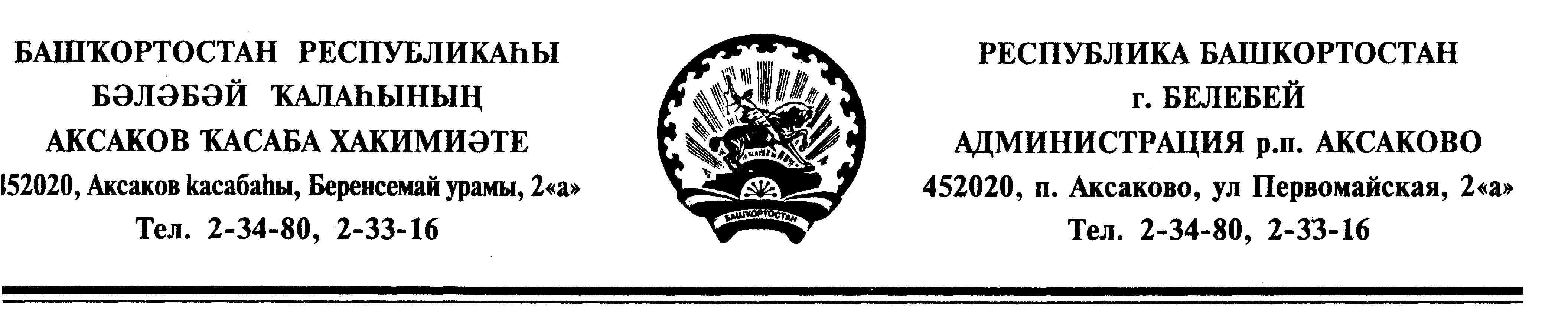 БАШKОРТОСТАН        РЕСПУБЛИКАhЫБӘЛӘБӘЙ  РАЙОНЫ МУНИЦИПАЛЬРАЙОНЫНЫҢ        ТУЗЛЫКЫУЫШ   АУЫЛ  СОВЕТЫ   АУЫЛ  БИЛӘМӘhЕ СОВЕТЫ  452036 Тузлыкыуыш ауылы,Чапаев урамы, 1А й.СОВЕТ СЕЛЬСКОГО ПОСЕЛЕНИЯ ТУЗЛУКУШЕВСКИЙ СЕЛЬСОВЕТМУНИЦИПАЛЬНОГО РАЙОНАБЕЛЕБЕЕВСКИЙ РАЙОНРЕСПУБЛИКИ БАШКОРТОСТАН452036 с. Тузлукуш,ул. Чапаева, 1А.Суммарная инвентаризационная стоимость объектов налогообложенияСтавка налогаДо 300 000 рублей (включительно)0,1Свыше 300 000 рублей до 400 000 рублей (включительно)0,2Свыше 400 000 рублей до 500 000 рублей (включительно)0,3Свыше 500 000 рублей до 600 000 рублей (включительно)0,4